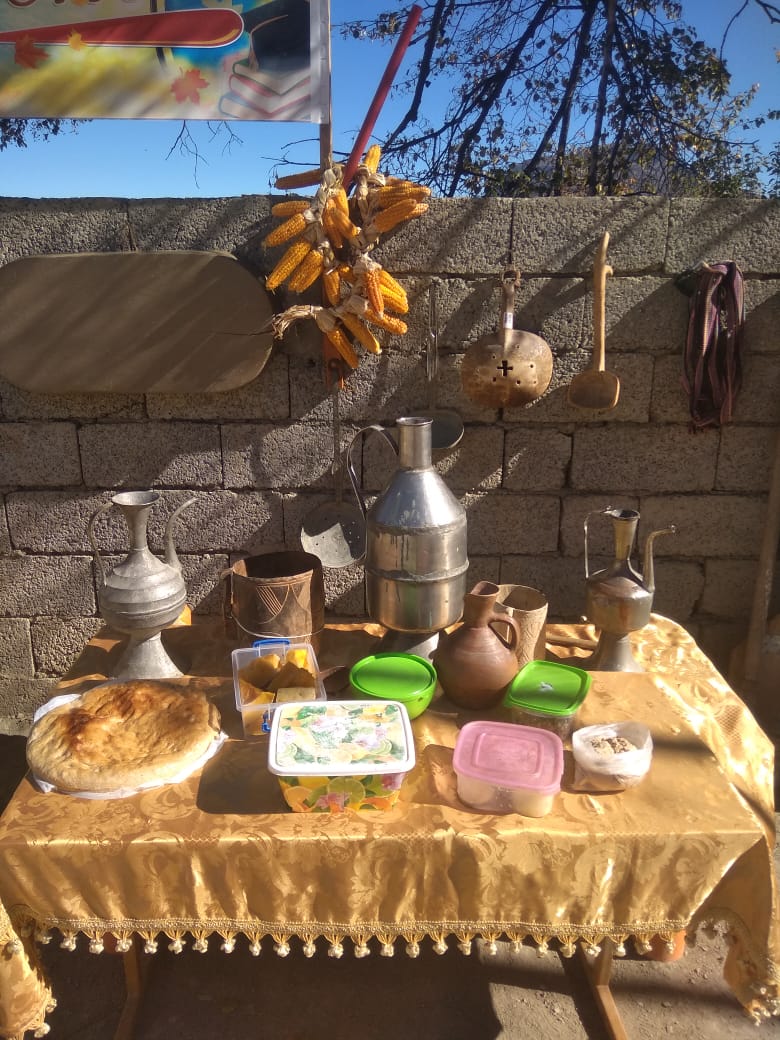 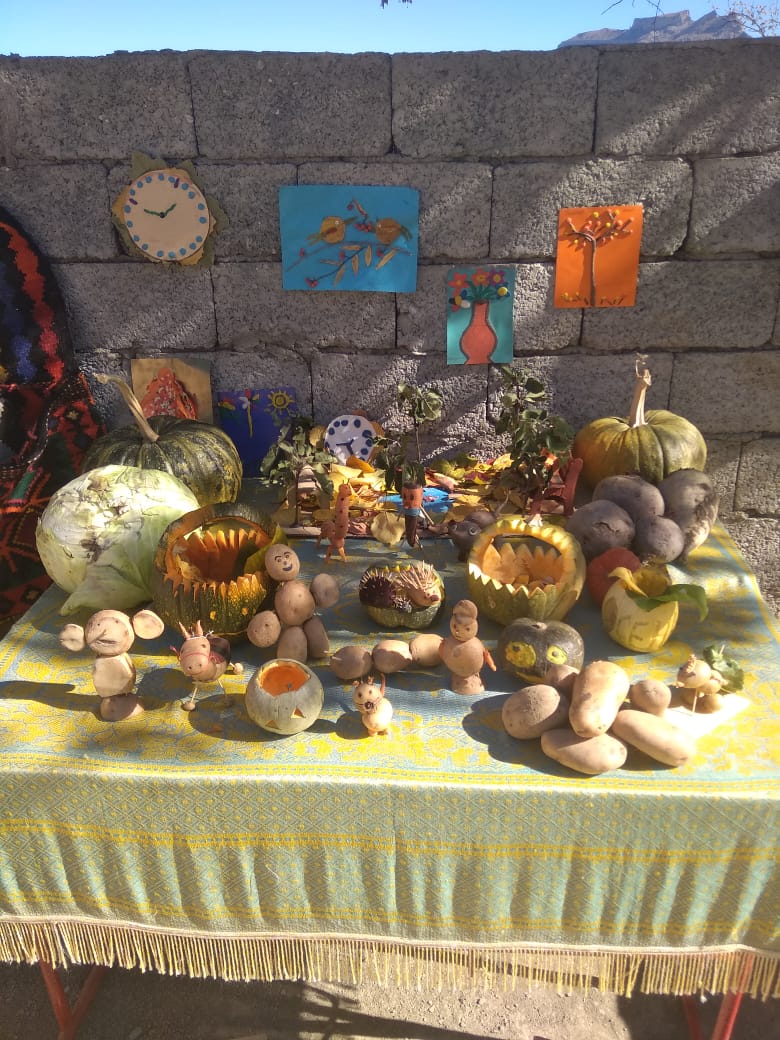 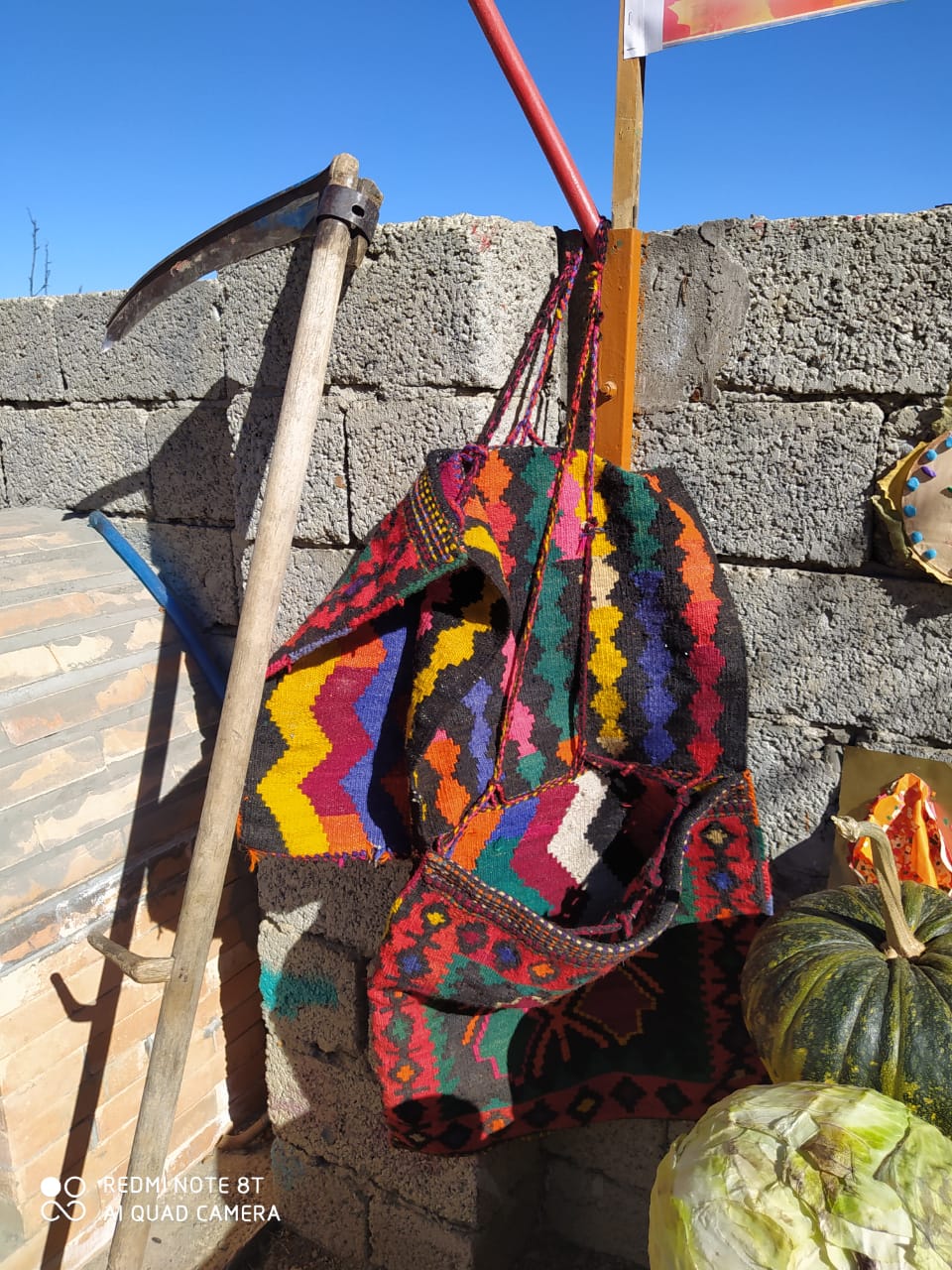 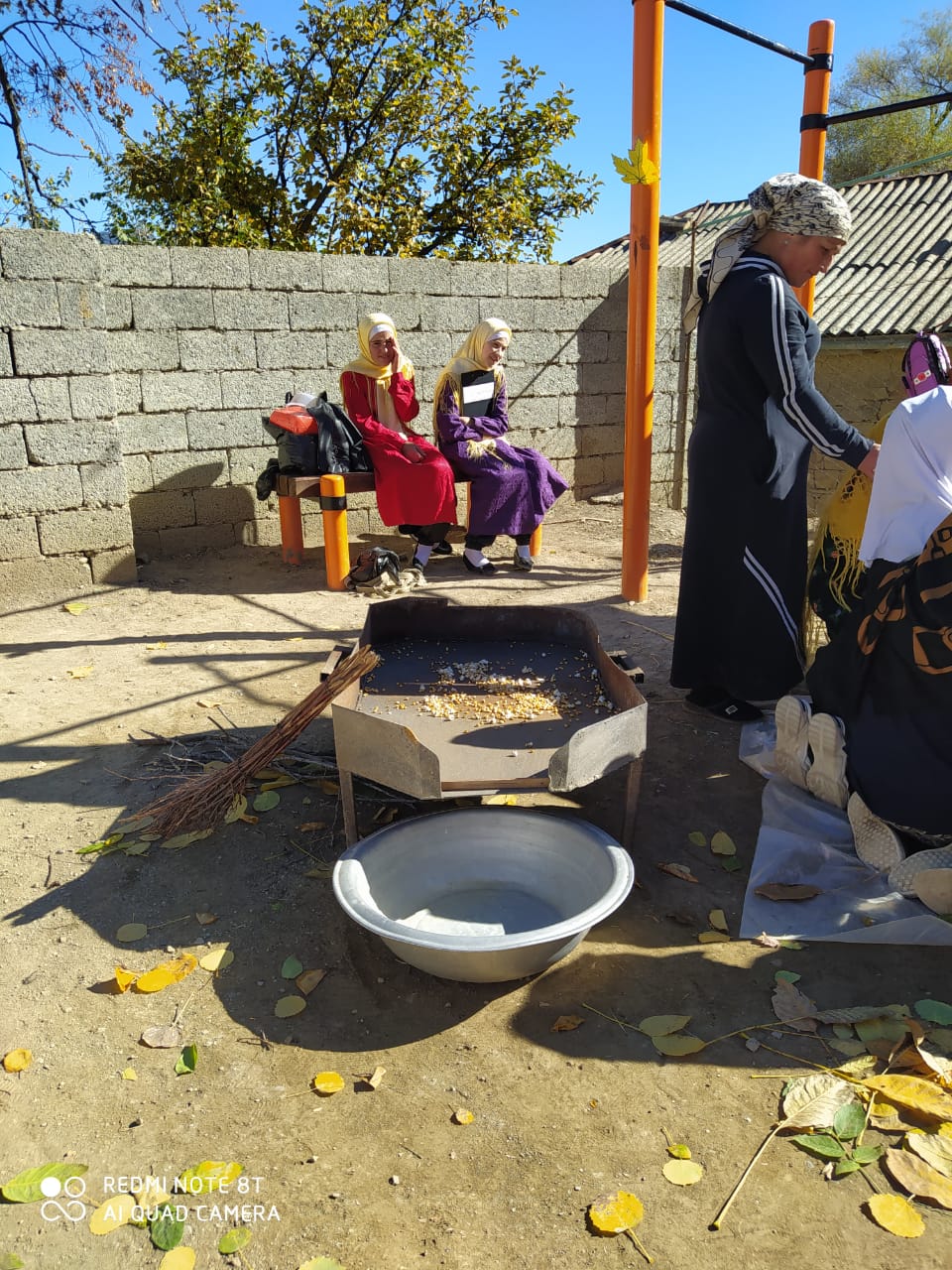 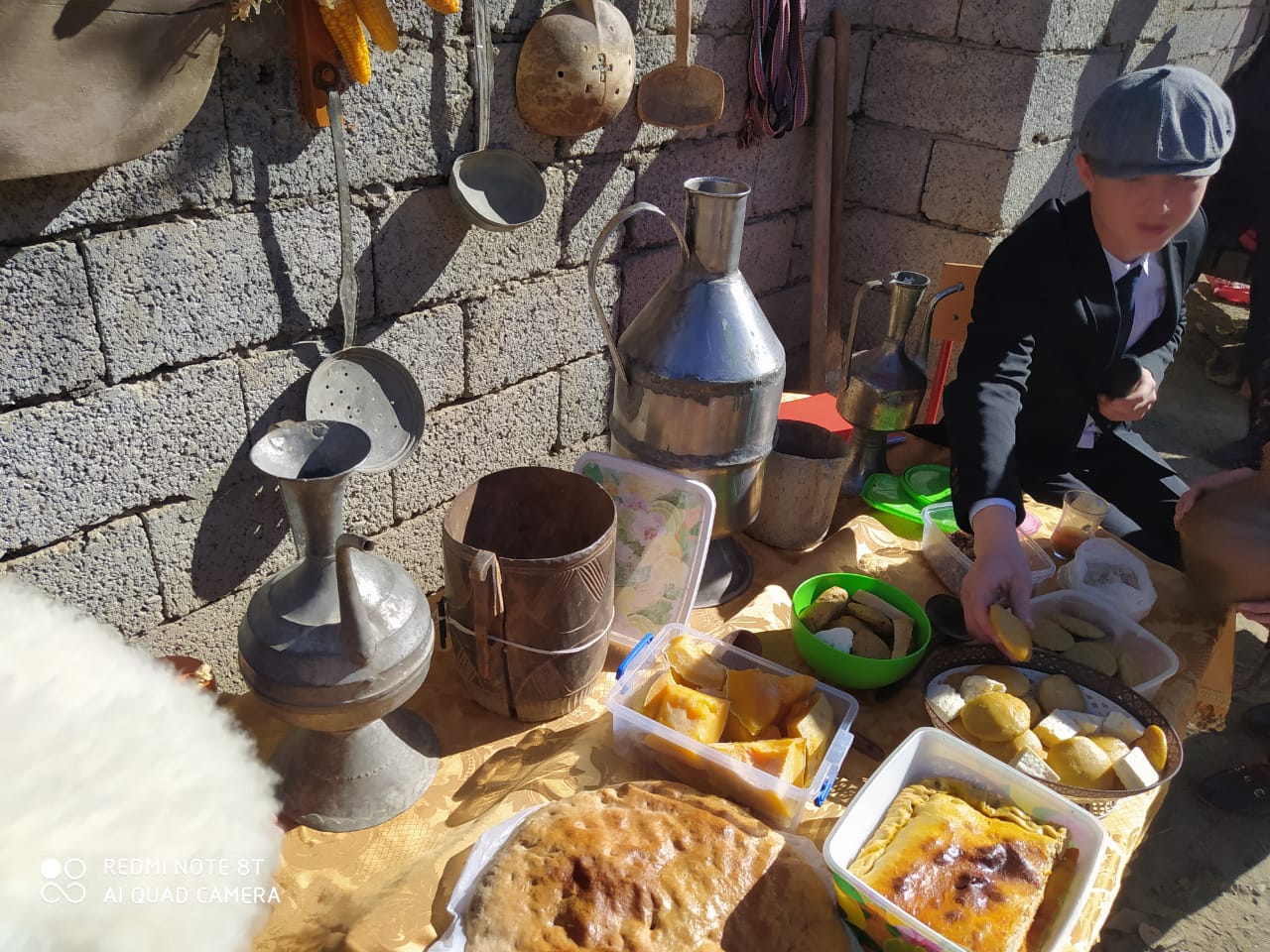 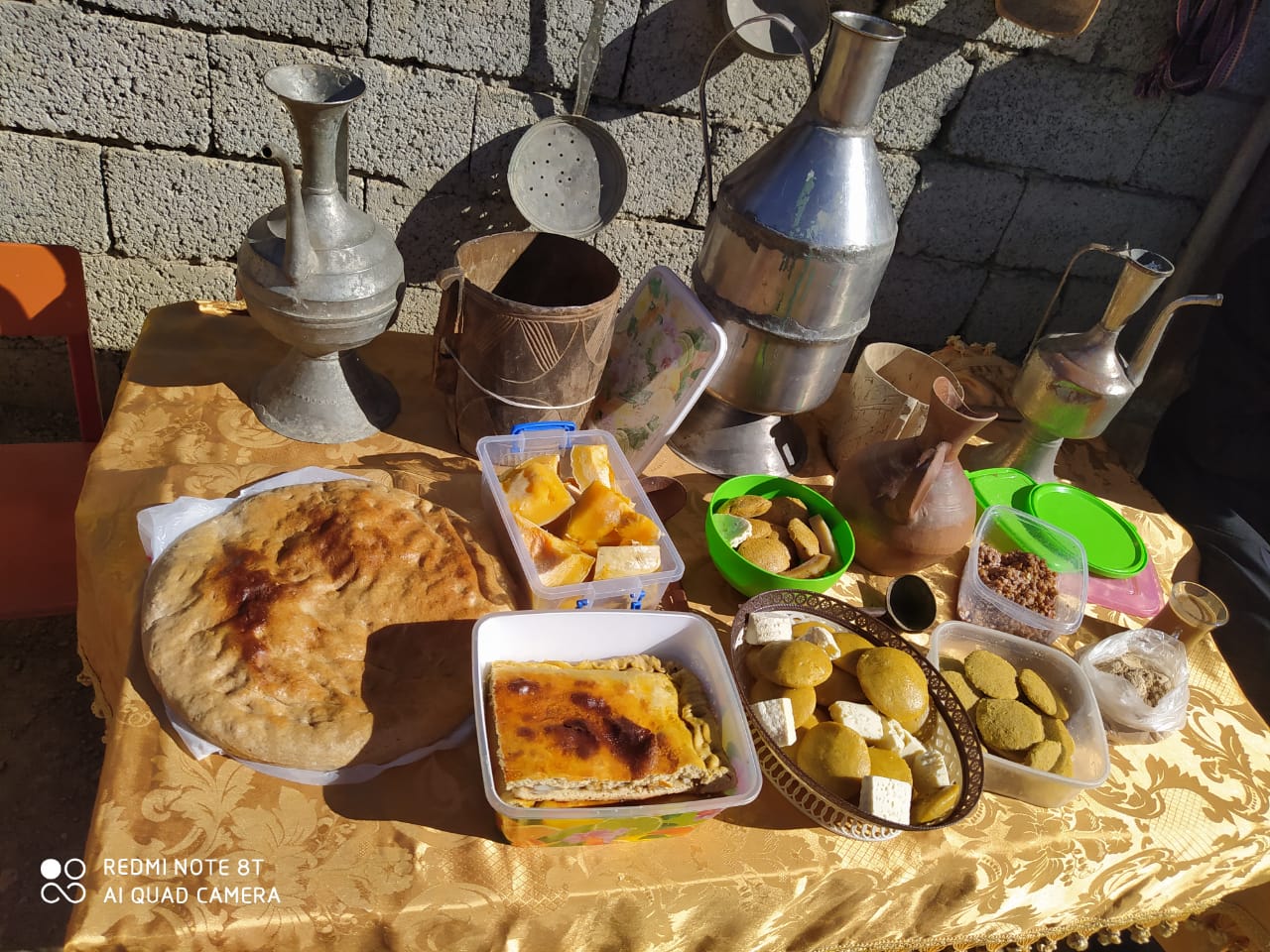 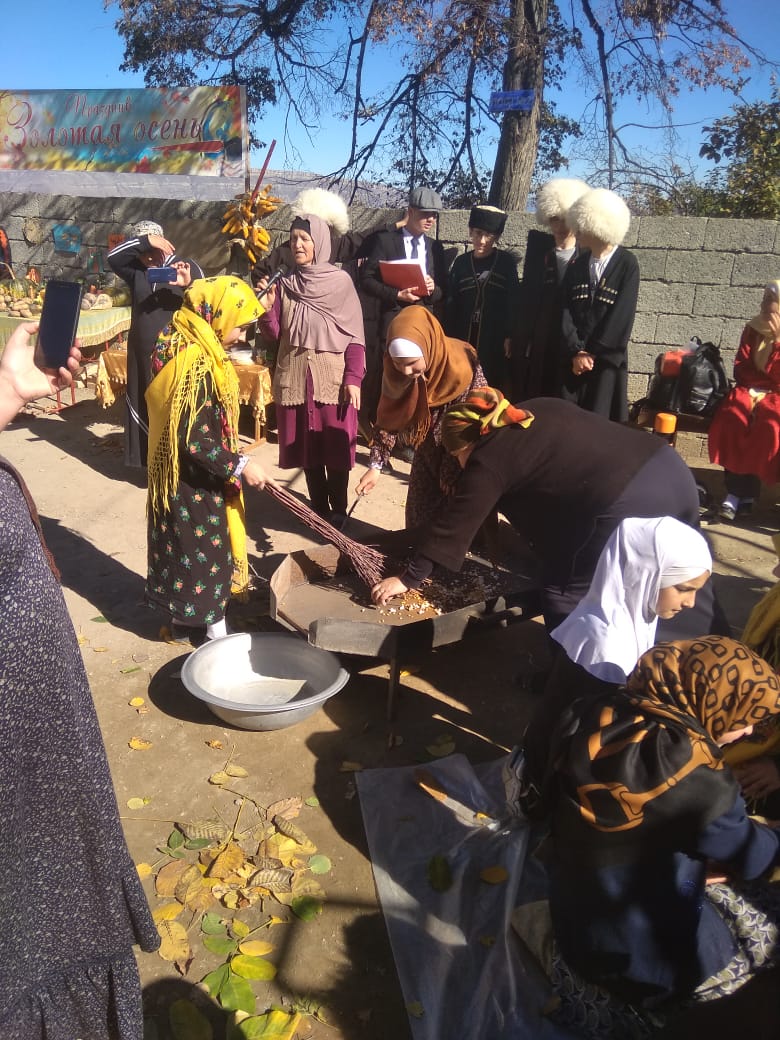 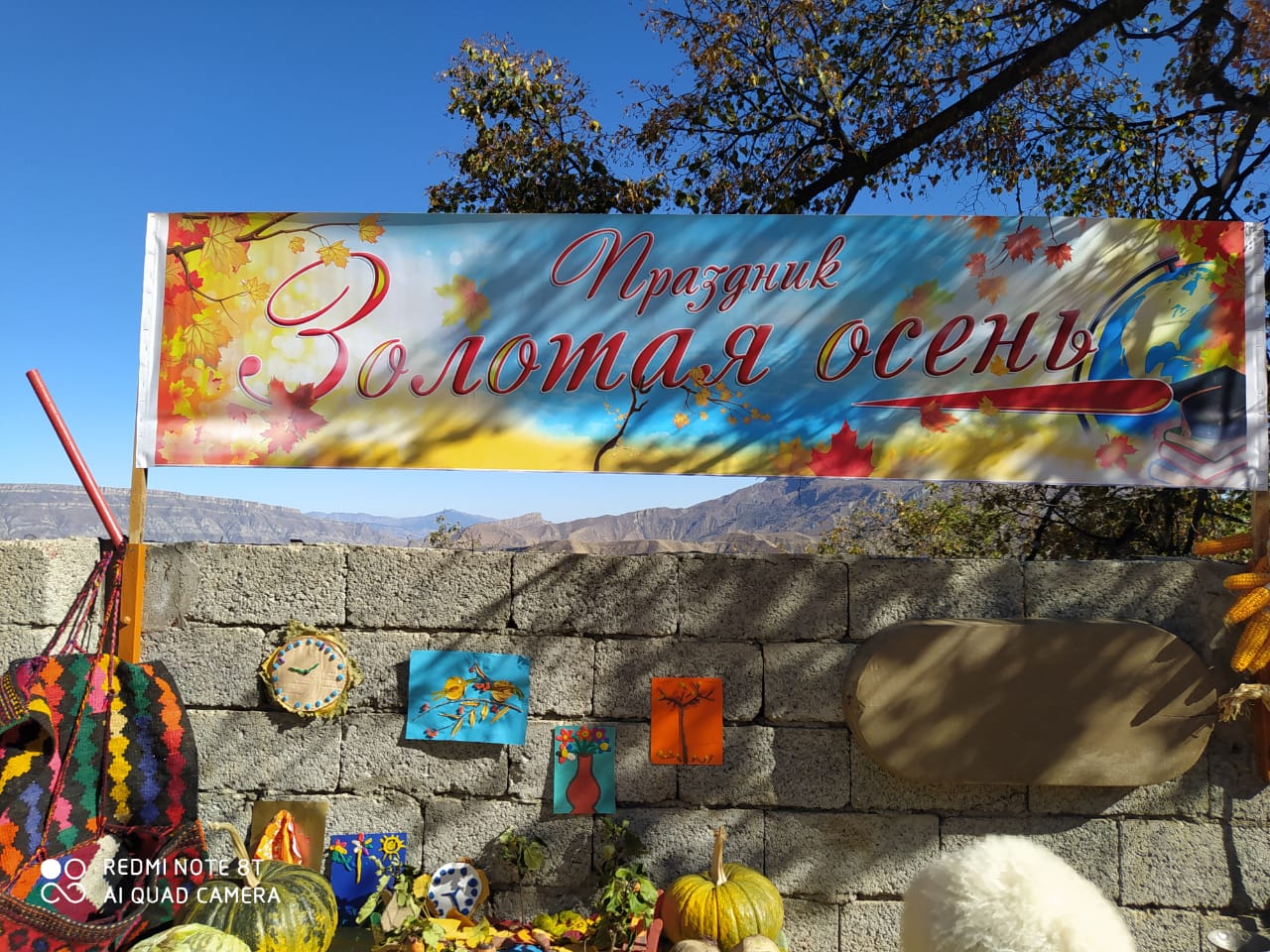 	Золотая Осень в  МКОУ «Митлиурибская ООШ»